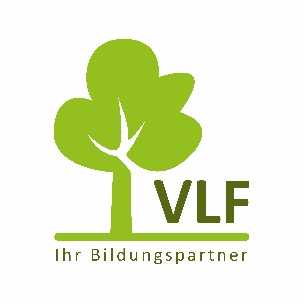 An alle Mitglieder des Personalrates der [Dienststelle]Betreff: Einladung zur ordentlichen Personalratssitzung am xx.xx.xxxxLiebe Kolleginnen und Kollegen,am [Datum] findet um [Uhrzeit] Uhr in Raum [Räumlichkeit] die nächste ordentliche Personalratssitzung statt. Zu dieser Sitzung lade ich hiermit ein. Die Tagesordnung lautet wie folgt:Begrüßung durch den VorsitzendenErgänzung und Genehmigung der aktuellen TagesordnungGenehmigung des Protokolls der letzten Sitzung vom [Datum] 
(liegt schriftlich bei)…Die Sitzung soll mittels Videokonferenz über Microsoft Teams durchgeführt werden.Die Sitzung wird nicht mittels Videokonferenz sondern als Präsenzsitzung stattfinden, wenn mindestens ein Viertel der Personalratsmitglieder bis zum [Datum] um [Uhrzeit] Uhr der Durchführung der Sitzung mittels Videokonferenz widerspricht (§34 Abs. 1a LPVG-BW).Sofern du an der Teilnahme verhindert sein solltest, bitte ich um unverzügliche Mitteilung unter Angabe der Gründe (§ 27 Abs. 1 LPVG-BW), damit ich rechtzeitig das entsprechende Ersatzmitglied einladen kann.Mit freundlichen Grüßen_______________________(Personalratsvorsitzende*r)